Форма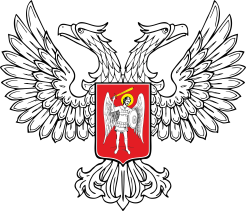 РЕСПУБЛИКАНСКАЯ СЛУЖБА ПО КОНТРОЛЮ И НАДЗОРУВ СФЕРЕ ОБРАЗОВАНИЯ И НАУКИуведомление  об аннулировании лицензии на осуществление образовательной деятельностиВ соответствии с частью 2 статьи 20 Закона Донецкой Народной Республики «О лицензировании отдельных видов хозяйственной деятельности» Республиканская служба по контролю и надзору в сфере образования и науки уведомляет, что принято решение (приказ Республиканской службы по контролю и надзору в сфере образования и науки от ____________№______) об аннулировании лицензии  на осуществление образовательной деятельности ____________________________________________________________________.(указывается полное и (в случае, если имеется) сокращенное наименование юридического лица/ фамилия, имя, отчество (в случае, если имеется) физического лица-предпринимателя)в связи с 	(основание для аннулирования лицензии на осуществление образовательной деятельности)Руководитель                                     ________________                      __________________                                                                                            (подпись)                                          (фамилия, инициалы)                 М.П.ФИО, номер телефона исполнителяПриложение 22УТВЕРЖДЕНОприказом Республиканской службы по контролю и надзору в сфере образования и науки от ____28_мая______2021 г. № _79___«_____»_____________№_______________________________________(указывается должность и ФИО руководителя  юридического лица/ указывается ФИО физического лица-предпринимателя)__________________________________(указывается наименование юридического лица)__________________________________(указывается адрес местонахождения юридического лица/ адрес местожительства физического лица-предпринимателя)